管理者信息供应产品描述主要优势和应用案例 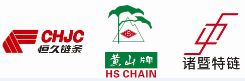 公司名称：日期：联系人：地址：邮编：电话：国家：传真：网址http://www. http://www. http://www. 姓名电话传真邮件/QQ总经理质量经理技术经理业务联络去年2 年前3年前营业额产品系列产品简述备注：若供方有特别要求，可备注。